Publicado en Madrid el 16/04/2019 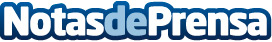 Casaktua asume los gastos de notaría en la compraventa de 1.100 inmueblesLa nueva Ley Hipotecaria no exime al comprador de pagar los gastos derivados de la transmisión de la propiedad, solo de los referentes a la contratación hipotecaria. Con la nueva campaña del portal inmobiliario, los gastos de notaría de la compraventa de las viviendas incluidas en la promoción correrán a cargo de Casaktua.comDatos de contacto:Redacción914115868Nota de prensa publicada en: https://www.notasdeprensa.es/casaktua-asume-los-gastos-de-notaria-en-la Categorias: Nacional Inmobiliaria http://www.notasdeprensa.es